Abenaki Chief Don Stevens:  Tribal Recognition and Resilience in VermontEducational  Materials for Broadcast # 2 –December 2020“Indigenous Perspectives” program 1.  Nulhegan Abenaki Tribe’s N’Dakinna Poster    Ideas for discussions, essays, and artworkGive some examples of what “respect and protect” the land would mean in action; contrast these with examples of “disrespecting and damaging” the land.Why would the Abenaki feel especially strongly about the importance of respecting and protecting N’Dakinna?If you were making a poster to encourage other people to respect and protect a place that you value, what symbols and wording would you include?Design and draw your own poster, expressing  your ideas about respecting and protecting. Drums are often used in Native American ceremonies, as well as in many different musical traditions.  How can a drum make people feel connected to each other, and to the larger world of nature?2 . Abenaki language – names and vocabulary           			    Match each name or phrase with its meaning.   Abenaki				A.  first person, who formed himself from earth fallingfrom the hands of the Creator, according to Abenaki traditional beliefs N’dakinna			B.   human beingsNulhegan                       	C.  pine treesCoosuk				D.  Good-bye, take good care of yourselfAdio wli nanawalmezi	E. “our home”; refers to the land lived on by Abenaki people for thousands of years alnombak              		F.  “people of the dawn”; “people of the first light”Gluskabe                             	G.  “place of the wooden fish traps”3.   Information and ideas of the show                    Choose what you think is the best answer.    The N’Dakinna Poster includes four different round emblems (seals), each for one of the four Abenaki tribes that are now officially recognized by the State of Vermont.Below are the names of these four tribes, listed in order of their emblems shown on the poster, from left to right.  Which is the tribe that Chief Don Stevens belongs to? Koasek Abenaki of the KoasNulhegan band of the Coosuk Abenaki NationElnu Abenaki tribeMissisquoi St.Francis-Sokoli bandThe presence of four different recognized Abenaki tribes in Vermont, rather than only one, indicates the Abenaki culture of:having one main ruler, with others paying tribute to that rulerhaving different languages, each spoken by a different Abenaki tribeeach settlement having a fixed locationliving and making decisions in locally-based groups, without a central ruler Thinking in terms of “seven generations” of humans is a widespread Native American way to define responsibilities.  According to Chief Stevens, the Abenaki think of their “seven generations” as:starting with yourself, then counting ahead six generations of your descendants into the futurestarting with yourself, then counting back six generations of your ancestors, into the paststarting with yourself, counting back three generations (your great-grandparents, grandparents and parents); then counting ahead three generations (your children, grandchildren, great-grandchildren)all of the aboveWhich best expresses Chief Stevens’ view of Abenaki ideas about their relationship to the land they lived on? Each tribe owned and controlled their own territory.People could do as they pleased on their own tribal lands, but couldn’t travel, hunt or fish on another tribe’s property.Out of respect for the land, they did not plant crops on it.People and tribes saw themselves as caretakers of the land, not as owners.The Abenaki Red Blanket Ceremony involves providing gifts to community members, “no strings attached”music and dancing in celebration of the summer solsticeprayers and fasting before the annual meetingappreciation given to the skilled weavers in the communityTogether with his Abenaki heritage, Chief Stevens acknowledges traditions and religious beliefs that came from the influence of: French Catholic Jesuits Plains Indian tribes such as the Lakota and ApacheEnglish colonial rule before the American RevolutionThe early 20th century wave of immigrants from southern EuropeChief Stevens emphasizes the importance of feeling connected, not isolated, for the Abenaki people today.  This includes connections to:the sources of food and life – plants, animals, and the earththe ancestorsspiritual forces, such as the Creator, that can be carried by eagle feathersall of the above4.  Poetry by Joseph Bruchac Joseph Bruchac, a Nulhegan Abenaki citizen, is a writer, storyteller and musician who lives in the northeastern section of New York State.   These three poems, from At the End of Ridge Road (Canada:  Milkweed Editions, Credo series, 2005),  pp. 9-10, p. 15, p. 42 -are used here with his permission.Before you read any of his poems, examine his photo – from the home page of his website – to look for clues to his interests and personality, from how he chose to be portrayed in this photo.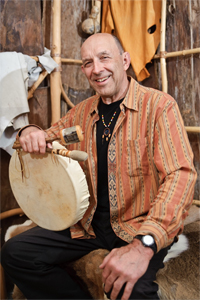 Photo by Eric Jenkshttps://www.josephbruchac.com/Read each of the poems out loud or silently, several times.  The questions about each one are meant to encourage you to think about, and discuss, Bruchac’s messages and how he gets them across to the reader.     There are guides to suggested answers on pages 11 - 12.TimeMink once stole the Sunso the People could have light.Then the Europeans cameand brought with thema new thing called Time.So Mink stole time.He carried it off –a big metal clock.But instead of owning ithe soon found outit owned him.To this day Mink sitswith three big keysaround his neck.Each day he uses themto wind up Timewhich owns us all nowthe way we once owned the Sun.Splinterville HillNear the mountainsfootsteps on the ground sound hollowas if to remind youthis Earth is a drumwe must watch our steps closelyto play the right tune			BeachesLike the sand that was stonebefore turning into dustwe have places to come frombefore we go to othersQuestions about Time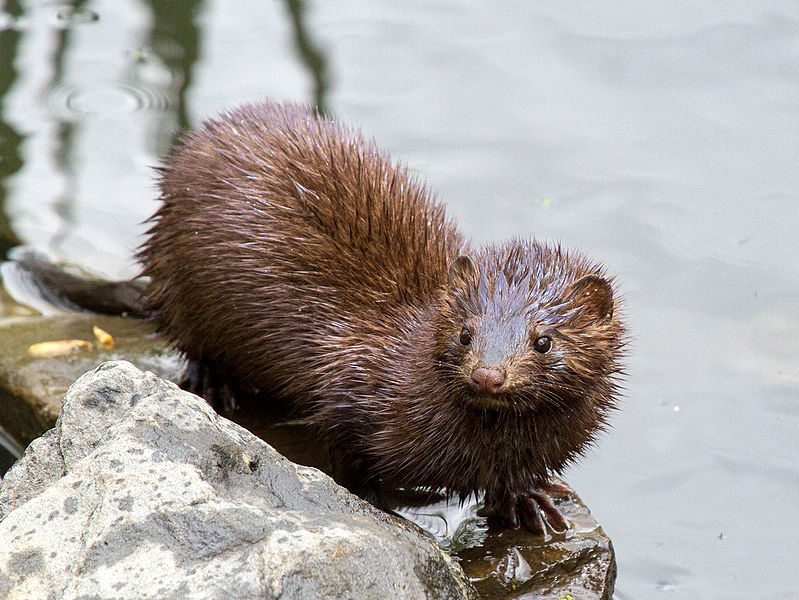 An American Mink in Capisic Pond, Portland, Maine, 20 May 2013https://en.wikipedia.org/wiki/American_mink#/media/File:MinkforWiki.jpgCC BY-SA 3.0         Credit:  Chuck HomierMink is an animal who features in traditional stories of indigenous people from many nations of Turtle Island.  Mink can sometimes be heroic, but at other times is a dishonest “trickster”,  trying to take advantages of others with his cleverness. What two different things did Mink steal, in this poem?Explain how Mink’s theft of Time backfired on him.How do the “three big keys” around Mink’s neck probably make him feel?Locate the pronoun shift in the last two lines of the poem.    How does this help to connect the reader, on a personal level, to the results of Mink’s actions?Look back at the photo of Joseph Bruchac, on page 5.  What do you notice in particular, after reading this poem? How does this poem encourage you to think about time in a new way?  Questions about Splinterville HillA drum beat has tempo (speed – how fast or how slow) and also rhythm (patterns that the beats make).  Does the tempo of this poem sound fast or slow to you – does it make you feel that it is speeding you up, or slowing you down?Find the two rhyming words within the second line, and then another word that has the same inner vowel sound.   Think of a reason that the poet wanted to use this repeating sound here.If “the Earth is a drum”, what does that say about its connection with people?Questions about Beaches What sound do the words “sand” “stone” and “dust” have in common?Can you connect that sound in any way with the title of the poem?How are the sand, the stone and the dust connected over time? What do you think the message of this poem is – what is Joseph Bruchac hoping to make us think about?Questions about all three poems together A poet chooses each word, and format (capital or lower-case letters, line breaks, punctuation, etc.) very carefully, often with some hidden meanings.What can you figure out from the fact that “Time” has a period (full stop) at the end, but “Splinterville Hill” and “Beaches” do not? Indigenous cultures frequently have strong themes of connection with nature, and people being open to receiving messages from the natural world.  For each of the poems, figure out a “message from the natural world” that it carries. Choose one poem that you prefer over the others, and explain why you chose that poem.  What about it stands out for you?5. Map of the Wabanaki Confederation                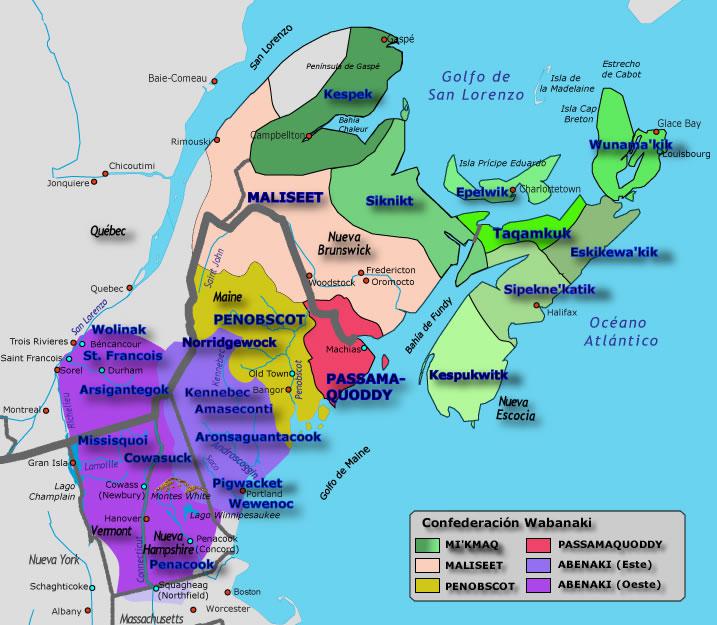 Credit:  Pueblos Originarios de América https://pueblosoriginarios.com/norte/bosques/wabanaki/imagenes/wanabaki.jpgWhat does the light blue color on the map mean?What does the grey color on the map mean?What present-day boundary is show by the thickest (broadest) brown line?By contrast with the grey and light blue, what do the bright colors on the map mean?A confederation is a loosely-knit alliance, that respects differences among its different member groups.    How many different member groups were there in the Wabanaki Confederation?For the Western Abenaki, name one tribe or band that was located in present-day Quebec, Canada, and another that was located in present-day Vermont or New Hampshire, United States.Present-Day Abenaki  Organizations and Activities     Individual or group projectsIncreasingly in the 21st century, Abenaki communities have been organizing to maintain and expand their traditions as a people, to advocate for their view of land use and stewardship, and to achieve recognition of Abenaki identity and contributions.Choose ONE of the following areas of recent Abenaki activity anywhere in N’Dakinna.For the area you choose, find out what Abenaki people and leaders have been doing to revitalize (bring back to life; bring new life into) their place in their communities.    You can also try to identify barriers and obstacles, and sources of disagreements, within the activity area you choose.hunting and fishing rights on public (state-owned) landsplanting and harvesting ancestral seeds for the “three sisters” crops – corn, beans, squash basket-making as a traditional art form and present-day source of incomegovernment recognition of Abenaki tribal statusexemption from laws on possession and use of eagle feathers and other ceremonial itemstravel across the current US – Canadian borderAbenaki language music, dance, drumming, ceremonies – re-creation and re-vitalization state recognition of legal status;   use of ID cardspublic health – access to resources, impact of Covid-19truth and reconciliation efforts to identify and deal with historical injustices (for example, in Vermont the public apologies for forced sterilizations of Abenaki women, during the “eugenics” movement of the 1930s – 1950s; in Quebec, the Healing Forest created in Stanstead Township)ANSWER PAGE2.  Vocabulary answers1  - F    2  -  E      3 – G      4  -  C       5  - D     6  -  B     7 -A3.  Multiple choice answers1 – B      2  - D       3 -  C          4 – D      5 – A        6  - A         7  - D	4.Poetry answersTime1 a.  Mink stole the Sun, and Time.   b.Time took over Mink’s life – Mink owns time, but it owns him too.2.   Mink probably feels chained up and trapped, imprisoned.  He has to wind up the clock each day, so that gives him a work schedule set by the clock, instead of by his own wishes or by the natural rhythm of the day.3.The poem starts in “third person singular” (“he”) – telling what Mink is doing.   But in the last two lines it suddenly shifts to first person plural (“we” and “us”).  This involves each reader personally, and invites each of us to think about ways that our lives would be different if we didn’t need to use clocks and organize our lives around clock time.4.  Joseph Bruchac is wearing a watch!   So he is showing that he is a part of the “clock” culture, even though he’s aware that it can be a trap.5.How much we let our lives be ruled by clock-time is a choice; if we are aware that it is a choice and not something that people always experienced, we can think about what it was like to live in a different way – by the rhythm of the seasons, for example, or by events happening in the physical and social world around us.   The Europeans brought Time in the clock sense to the People (Abenaki).  The Europeans brought many changes – not necessarily good ones – that formed the lives of all of us today.Splinterville Hill1.The tempo of the poem is fairly slow; there are lots of long vowel sounds, and stressed syllables, that make it seem “heavy”.    It feels more comfortable to read it slowly than to read it quickly.2.  “Ground” and “round”  in the second line rhyme; “mountains” in the first line has the same “oun” sound.  These help to slow the tempo, and also remind us that there is a melody, a tune, as well as a beat in the way we move through life.3.  People tend to move to the drum beat – fast or slow, depending on the beat.  This applies to the pace of our lives.   If the Earth is a drum, then how each of us moves on it, helps to set the pace for ourselves, and for others too.  Beaches1.These three words all have “s”  (“ess”), either at the start or the end.2. Beaches can have waves of water rushing up onto them, making sounds sort of like “ess”.3.Stone turns into sand, then dust, with abrasion and the passage of time.   The order they are mentioned in (first sand, then stone, then dust) is 2nd (present day), then 1st (past), finally 3rd (future).4.Each of us is here in the present day, but need to be aware of where we came from (our past), because our past has shaped us, and affects our choices as we go into the future. All three poems together1.Time tells a story and has an ending – we are all trapped into living by the clock.   So, it has the period at the end.   Splinterville Hill and Beaches are both about the rhythm of the life of the natural world.  Those poems don’t come to a “full stop” at the end, because what they’re describing goes in circles, cycles, and changes, rather than ending.2. Messages from the natural world can include our connections with it (the Earth/drum, the cycles of the seasons and time with the Sun as opposed to by the clock, the way that everything changes over time physically, and we change over time mentally, emotionally and spiritually as well as physically), etc.   3.The point of this question is to encourage the reader to think about reasons that they may prefer one of the poems – and also to encourage them to feel comfortable evaluating poems, as there are many dimensions to any poem, and different people will notice and respond to different things.5 .Map answers   water   (Atlantic Ocean, and its gulfs and bays along the eastern coast) land that was never part of the territories of the members of the Wabanaki Confederationpresent-day boundary line between Canada and the United Statesdifferent members of the Wabanaki Confederation (different tribes)sixfor Quebec, Canada:  Wolinak, St. Francois, Arsigantegokfor US:  Missisquoi, Cowasuck (Vermont); Penacook (New Hampshire)Audio link to listen to the show itself:  https://healthylifenet.mainstreamnetwork.com/media/IP122420.mp3				                                             Materials reviewed and updated, March 2023 - CS              Attribution-NonCommercial-ShareAlike     CC BY-NC-SA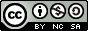 Creative Commons License    Others may remix, adapt, and build upon this work non-commercially, as long as they credit “Indigenous Perspectives – Randy Kritkausky and Carolyn Schmidt” and license their new creations under the identical terms (ie non-commercial; share with attribution.)